MEETING MINUTES Girdwood Trails CommitteeSpecial Meeting -- Thursday, June 18, 2015Girdwood Community Room, 3pmCall to Order 3:05PM by Carolyn BrodinApproval of Agenda for special meetingOld BusinessKyle explains that USFS has expressed motivation to take on the Iditarod Trail lower section now that it has been platted.  USFS would plan to bring up to higher standard than Trails Committee was planning, on the level of the Trail of Blue Ice in .  This seems likely as federal funding for trail projects is strong when it involves community involvement (by school, etc)If this is the case, the planned SCA group work would be removed in order to bring up trail to standard.Elise with Anchorage Park Foundation volunteered that Trails Committee could change the scope of work on our grant, as long as we get their approval prior.Kyle proposes:Brush Beaver Pond Trail from Bird Bike Path to  (OK to brush without agreement)Brush Iditarod, from Railroad to start of USFS management area (where trail crosses back on )Brush Short Cut between bike path and Brian Burnett suggests brushing sight lines on intersections at Glacier Creek, Alyeska View, Donner, Alpine.  Suggest that this would be good volunteer activity also.Kyle suggests also:	Remove pallets in industrial park area and build elevated crossing3 gabion baskets filled with bone rock.  Power poles as stringers.  Next Meeting:  Tuesday, August 4, 2015 at the at the Girdwood Community Room,  7:00 pmGirdwood Trails Committee Agendas and minutes are available on line: http://www.muni.org/gbos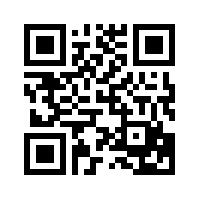 Recycle and reuse material we already have. Plan would be for baskets to sit in drainage; want to be able to be high enough to allow water to flow, low enough to not need railing.This uses budgeted funds, can spend more time and plan comprehensive plan for other use of the Anchorage Park Foundation next year.Drainage repair at school/Iditarod Bring in new gravelLow spot between 2 trees, work on crossingDrainage improvements on Beaver Pond TrailSeek locally sourced gravel, remove old metal tread in trail.Diana says they may be interested in using it at the Airport.	Need permission from Alaska State Parks to do much more on this.Brian Burnett says he has requested quote from Ptarmigan Trails for this trail.Uncertain how quickly this crew will work, last years SAGA crew were fast and experienced.  SCA may be less experienced.Diana asks if there should be another project as back-up in case they finish early.  Brian says that the area behind the school is a lot of work, including hauling material.Kate expresses concern that removing or repairing dangerous metal on Beaver Pond Trail needs to be a higher priority.  Group discusses repairing and using metal as base for improved trail tread.MotionTrails Committee moves to approve the trail projects listed below. Grant funds are not needed to complete these tasks.Week 1:Brushing Beaver Pond Trail (bike path to )Brushing Iditarod Trail (RR to USFS management area)Brush Short Cut trail between  to Brush intersections at Donner, Alpine Meadows, and Alyeska ViewRemove pallets from drainage at AWWU and industrial park propertyBuild new elevated crossing at same location (as above) twice as wide as highWeek 2:Finish crossing at AWWU drainage locationRepair drainage on Iditarod trail between school and  (Channel water and bring in new gravel)Improve drainage crossing on Iditarod Trail between school and Week 3:
Drainage improvements on Beaver Pond TrailRepair metal tread in the trail and replace with locally sourced gravel or treated lumber, or cover the metal with fabric and gravelInstall bridge across areaMotion carries unanimously After brushing started, need volunteers to review the work and provide feedback.New Business       NoneOther Business        None